Publicado en 28027 el 21/12/2018 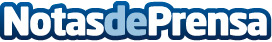 Up SPAIN, por cuarto año consecutivo, apoya la campaña "Una Sonrisa por Navidad"Up SPAIN, especialista en la gestión de beneficios para empleados, apoya por cuarto año consecutivo la campaña "Una Sonrisa por Navidad", desarrollada por Cooperación Internacional ONG, que pretende llegar a las personas más necesitadas en fechas navideñasDatos de contacto:Departamento de Comunicación y Marketing913814332Nota de prensa publicada en: https://www.notasdeprensa.es/up-spain-por-cuarto-ano-consecutivo-apoya-la Categorias: Nacional Solidaridad y cooperación Recursos humanos http://www.notasdeprensa.es